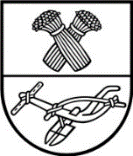 		Projektas     PANEVĖŽIO RAJONO SAVIVALDYBĖS TARYBASPRENDIMASDĖL Savivaldybės infrastruktūros PRIPAŽINIMO PRIORITETINE KRITERIJŲ IR  savivaldybės infrastruktūros pripažinimo prioritetine tvarkos aprašo PATVIRTINIMO2021 m. vasario 25 d. Nr. T-PanevėžysVadovaudamasi Lietuvos Respublikos savivaldybių infrastruktūros plėtros įstatymo 2 straipsnio 4 punktu ir 4 straipsnio 2 dalies 2 punktu,  savivaldybės taryba  n u s p r e n d ž i a:Nustatyti, kad nuo 2021-03-01:1.1. Ramygalos miesto  teritorija yra laikoma prioritetinės plėtros teritorija ir joje įrengiama infrastruktūra yra prioritetinė bei laikoma infrastruktūra, atitinkančia pripažinimo prioritetine kriterijus;1.2. iki dėl to atskirai nepasisakys Savivaldybės taryba, savivaldybės infrastruktūros plėtra nustatyta kituose Savivaldybės tarybos patvirtintuose bendruose, specialiuosiuose teritorijų planavimo arba strateginio planavimo dokumentuose nėra laikoma prioritetine savivaldybės infrastruktūra taip, kaip ji suprantama Savivaldybių infrastruktūros plėtros įstatyme.Patvirtinti šiuos kitos savivaldybės infrastruktūros pripažinimo prioritetine kriterijus, pagal kuriuos, tenkinant bent vieną iš kriterijų, neprioritetinė savivaldybės infrastruktūra gali būti pripažinta prioritetine infrastruktūra:savivaldybės infrastruktūros plėtra būtina užtikrinti viešąjį interesą ir (ar) tokios konkrečiai įvardintos infrastruktūros įrengimas privalomas pagal Lietuvos Respublikos įstatymus, Vyriausybės nutarimus ar ministrų įsakymus;savivaldybės infrastruktūros plėtra finansuojama iš Europos Sąjungos struktūrinių fondų ir (ar) Lietuvos Respublikos biudžeto programų, kitų fondų ir (ar) programų lėšų;savivaldybės infrastruktūros plėtra būtina užtikrinti valstybei svarbaus projekto arba regioninės svarbos projekto įgyvendinimą;savivaldybės infrastruktūros plėtra būtina užtikrinti investicijas savivaldybės teritorijoje (jos dalyje) vadovaujantis Lietuvos Respublikos investicijų įstatymu;savivaldybės infrastruktūra, skirta konversijai neefektyviai naudojamų užstatytų teritorijų naujam (antriniam) panaudojimui, kur vykdoma transformacija iš neefektyvios pramonės teritorijų bei apleistų teritorijų;savivaldybės infrastruktūros plėtra būtina užtikrinti nekilnojamojo kultūros paveldo objekto įveiklinimą, kai nekilnojamojo kultūros paveldo objekto vystymas yra finansuojamas iš  Europos Sąjungos struktūrinių fondų ir (ar) Lietuvos Respublikos biudžeto programų, kitų fondų ir (ar) programų lėšų.Patvirtinti Panevėžio rajono savivaldybės infrastruktūros pripažinimo prioritetine tvarkos aprašą (pridedama).Savivaldybės infrastruktūrą, kuri atitinka šio sprendimo 2 dalyje numatytus  savivaldybės infrastruktūros pripažinimo prioritetine kriterijus (vieną iš jų), Savivaldybės taryba turi teisę, bet ne pareigą sprendimu pripažinti prioritetine Panevėžio rajono  savivaldybės infrastruktūros pripažinimo prioritetine tvarkos apraše nustatyta tvarka.	5. Pavesti savivaldybės administracijai iki 2023-01-01 įvertinti savivaldybės bendrojo, specialiųjų, strateginių planų nuostatas, kuriose nurodytos prioritetinės plėtros teritorijos, ir parengti šių dokumentų pakeitimus (koregavimą) tokia apimtimi, kad Savivaldybė turėtų galimybę užtikrinti šių teritorijų savivaldybės infrastuktūros plėtrą pagal Savivaldybių infrastruktūros plėtros įstatymo reikalavimus.6. Šis Tarybos sprendimas įsigalioja nuo 2021 m. kovo 1 d.7. Sprendimą skelbti Teisės aktų registre bei savivaldybės interneto svetainėje.Donatas Malinauskas2021-02-11                      PATVIRTINTA             Panevėžio rajono savivaldybės tarybos                     2021 m. vasario 25 d. sprendimu Nr. T -Panevėžio rajono savivaldybės infrastruktūros pripažinimo prioritetine tvarkos aprašASI SKYRIUSBENDROSIOS NUOSTATOSPanevėžio rajono savivaldybės (toliau – Savivaldybė) infrastruktūros pripažinimo prioritetine tvarkos aprašas (toliau – Tvarkos aprašas) nustato savivaldybės infrastruktūros pripažinimo prioritetine tvarką.Tvarkos apraše nustatoma savivaldybės neprioritetinės infrastruktūros pripažinimo prioritetine tvarka, kai yra tenkinami Savivaldybės tarybos patvirtinti savivaldybės infrastruktūros pripažinimo prioritetine kriterijai. Sprendimą dėl konkrečios neprioritetinės savivaldybės infrastruktūros pripažinimo prioritetine priima Savivaldybės taryba.Tvarka yra taikoma, kai savivaldybės infrastruktūros pripažinimą prioritetine inicijuoja fizinis ar juridinis asmuo (toliau – Suinteresuotas asmuo). Savivaldybės infrastruktūros pripažinimą prioritetine taip pat gali inicijuoti Savivaldybės infrastruktūros plėtros organizatorius (toliau – Organizatorius), priimdamas Tvarkos aprašo 12 punkte nurodytą sprendimą, įvertinęs Organizatoriaus surinktą Tvarkos aprašo 8 ir 9 punktuose nurodytą informaciją ir nustatęs, kad neegzistuoja Tvarkos aprašo 11 punkte numatytos aplinkybės.Savivaldybės infrastruktūra, kuri yra numatoma kaip prioritetinė strateginiame savivaldybės veiklos plane, nuo savivaldybės strateginio veiklos plano patvirtinimo Tarybos sprendimu dienos yra laikoma prioritetine savivaldybės infrastruktūra.II SKYRIUS SAVIVALDYBĖS INFRASTRUKTŪROS PRIPAŽINIMO PRIORITETINE TVARKASuinteresuotas asmuo inicijuoja procedūras, kad tam tikra neprioritetinė savivaldybės infrastruktūra, kuri atitinka Savivaldybės tarybos patvirtintus kriterijus, būtų pripažinta prioritetine, pateikdamas pasiūlymą (toliau – Pasiūlymas) Organizatoriui.Suinteresuoto asmens Pasiūlymas su Tvarkos aprašo 8 ir 9 punktuose nurodytais pridedamais dokumentais ir informacija gali būti pateikiamas Organizatoriui tiesiogiai (pasirašytinai), paštu ar per kurjerius arba elektroninių ryšių priemonėmis. Elektroninių ryšių priemonėmis pateikti dokumentai turi būti pasirašyti saugiu elektroniniu parašu. Dokumentai saugomi Lietuvos Respublikos dokumentų ir archyvų įstatymo nustatyta tvarka.Pasiūlyme turi būti nurodyta: Suinteresuoto asmens duomenys:Lietuvos Respublikos ar užsienio valstybės fizinio asmens: vardas, pavardė, asmens kodas arba gimimo data, kontaktiniai duomenys (adresas, telefono numeris, elektroninio pašto adresas, banko arba kitos kredito įstaigos pavadinimas ir atsiskaitomosios sąskaitos numeris);Lietuvos Respublikos ar užsienio valstybės juridinio asmens, kitos organizacijos ar jų padalinio teisinė forma, pavadinimas, kodas, kontaktiniai duomenys (adresas, telefono numeris, elektroninio pašto adresas, banko arba kitos kredito įstaigos pavadinimas, atsiskaitomosios sąskaitos numeris), atstovaujančiojo asmens pareigos, vardas, pavardė, atstovavimo pagrindas;informacija dėl konkrečios neprioritetinės savivaldybės infrastruktūros, kurią prašoma pripažinti prioritetine;informacija dėl konkrečios neprioritetinės savivaldybės infrastruktūros, kurią prašoma pripažinti prioritetine, atitikties Savivaldybės tarybos patvirtintiems kriterijams ir plėtros išlaidų sumos.Kartu su Pasiūlymu pateikiama:asmens tapatybę patvirtinantis dokumentas (pasas arba asmens tapatybės kortelė), kai Pasiūlymą tiesiogiai (pasirašytinai) teikia fizinis asmuo (asmens tapatybę patvirtinančio dokumento kopiją padaro Pasiūlymą priimantis subjektas) arba teisės aktų nustatyta tvarka patvirtinta dokumento kopija (kai Pasiūlymas teikiamas paštu ar per kurjerius arba elektroninių ryšių priemonėmis);pateikiamas atstovavimą patvirtinantis dokumentas, kai Pasiūlymą teikia atstovaujantis asmuo, nurodant Tvarkos aprašo 9.1 papunktyje nurodytus atstovaujančiojo asmens duomenis,  asmens tapatybę patvirtinantis dokumentas (pasas arba asmens tapatybės kortelė), kai Pasiūlymą tiesiogiai (pasirašytinai) teikia fizinis asmuo, asmens tapatybę patvirtinančio dokumento kopiją padaro Pasiūlymą priimantis subjektas, arba teisės aktų nustatyta tvarka patvirtinta dokumento kopija (kai Pasiūlymas teikiamas paštu ar per kurjerius arba elektroninių ryšių priemonėmis);teritorijų planavimo dokumento, kuriuo suplanuota siūloma pripažinti prioritetine savivaldybės infrastruktūra, numeris Lietuvos Respublikos teritorijų planavimo dokumentų registre ir administracinio akto, kuriuo atitinkamas dokumentas buvo patvirtintas, data ir numeris, ar siūlomos pripažinti prioritetine savivaldybės infrastruktūros schema, kai teritorijų planavimo dokumento sprendinių nepakanka šios savivaldybės infrastruktūros plėtrai;suinteresuotumą pagrindžiantys dokumentai (nuosavybės ar kitokias teises pagrindžiantys dokumentai dėl nekilnojamojo turto objekto, kuriam yra reikalinga savivaldybės infrastruktūros, kurią prašoma pripažinti prioritetine, plėtra ar kt.).Organizatorius, priimdamas svarstyti Pasiūlymą, įvertina jo atitiktį Tvarkos aprašo 8 ir    9 punktų reikalavimams. Kai Pasiūlymas neatitinka šių reikalavimų ir trūkumus galima ištaisyti, Organizatorius per 5 darbo dienas nuo Pasiūlymo pateikimo dienos apie tai informuoja Suinteresuotą asmenį, nustatydamas ne trumpesnį kaip 10 darbo dienų nuo šio informavimo dienos terminą trūkumams ištaisyti. Kai Suinteresuotas asmuo per nustatytą terminą ištaiso trūkumus, laikoma, kad Pasiūlymas gautas tą dieną, kai pateiktas pataisytas Pasiūlymas. Kai trūkumų ištaisyti negalima arba per nustatytą terminą jie neištaisomi, Pasiūlymas paliekamas nenagrinėtas ir apie tai ne vėliau kaip per 5 darbo dienas nuo šio termino pabaigos pasirinktu informavimo būdu informuojamas Suinteresuotas asmuo.Organizatorius per 15 darbo dienų nuo Pasiūlymo gavimo dienos raštu informuoja Suinteresuotą asmenį apie Pasiūlymo priėmimą arba apie motyvuotą Pasiūlymo atmetimą. Sprendimas atmesti Pasiūlymą laikomas motyvuotu, kai:nėra tenkinamas nė vienas Savivaldybės tarybos patvirtintas kriterijus;nėra teritorijų planavimo dokumento, kuriuo būtų suplanuota siūloma pripažinti prioritetine savivaldybės infrastruktūra;konkrečios savivaldybės infrastruktūros pripažinimo prioritetine procedūros jau yra inicijuotos;konkrečios savivaldybės infrastruktūros, kurią prašoma pripažinti prioritetine, plėtra yra įgyvendinama arba įgyvendinta sudarytos savivaldybės infrastruktūros plėtros sutarties ar sutarčių pagrindu;Suinteresuotas asmuo nepagrindžia suinteresuotumo dėl savivaldybės infrastruktūros, kurią prašoma pripažinti prioritetine, plėtros;kitais atvejais, kai atmetimas pagrįstas dokumentais ar administraciniais aktais nustatytais juridiniais faktais. nesuplanuotos lėšos.Organizatorius, priėmęs Pasiūlymą, inicijuoja Savivaldybės tarybos sprendimo dėl savivaldybės infrastruktūros pripažinimo prioritetine (toliau – Sprendimas) projekto rengimo procedūrą. Organizatoriaus direktorius paveda Sprendimo projektą rengti atitinkamam administracijos padaliniui. Kartu su Sprendimo projektu projekto rengėjai teikia susijusius dokumentus:Suinteresuoto asmens Pasiūlymą su visais priedais; informaciją apie konkrečios savivaldybės infrastruktūros, kurią siekiama pripažinti prioritetine, plėtros išlaidų sumą, apskaičiuotą Lietuvos Respublikos Vyriausybės patvirtintame Kompensacijos savivaldybių infrastruktūros plėtros iniciatoriams už jų patirtas išlaidas apskaičiavimo ir išmokėjimo tvarkos apraše nustatyta tvarka;Panevėžio rajono savivaldybės kontrolės ir audito tarnybos išvadą dėl galimybės Savivaldybei prisiimti papildomus finansinius įsipareigojimus dėl prioritetinės savivaldybės infrastruktūros plėtros (toliau – Išvada). Išvadoje privalo būti įvertinti Organizatoriaus  pateiktas Pasiūlymas su priedais, informacija apie konkrečią infrastruktūrą, kurios plėtrą turės užtikrinti Savivaldybė, kuomet infrastruktūra bus pripažinta prioritetine, jos plėtros išlaidas, ir pateikta tarnybos išvada, ar Savivaldybė bus pajėgi prisiimti papildomus finansinius įsipareigojimus dėl savivaldybės infrastruktūros, kurią siekiama pripažinti prioritetine, plėtros per ateinančius 3 metus. Išvada gaunama teisės aktuose Panevėžio rajono savivaldybės kontrolės ir audito tarnybos nuostatų nustatyta tvarka.Sprendimo projektas rengiamas, derinamas ir tvirtinamas teisės aktuose Savivaldybės tarybos veiklos reglamente nustatyta tvarka.Savivaldybės tarybai priėmus Sprendimą ir jam įsigaliojus, savivaldybės infrastruktūra yra pripažįstama prioritetine. Savivaldybės infrastruktūros, kuri buvo pripažinta prioritetine, plėtra turi būti įgyvendinta per 3 (trejus) metus nuo Sprendimo įsigaliojimo dienos, nebent Sprendime yra nurodytas kitas terminas, kuris negali būti ilgesnis kaip 5 (penkeri) metai.Organizatorius informaciją apie einamaisiais metais priimtus Savivaldybės tarybos administracinius sprendimus dėl savivaldybės infrastruktūros pripažinimo prioritetine įtraukia į Savivaldybės infrastruktūros plėtros rėmimo programos lėšų panaudojimo planą (toliau – Planas) ir Savivaldybės infrastruktūros plėtros priemonių planą (toliau – Priemonių planas). Planą ir Priemonių planą Įstatymo nustatyta tvarka patikrina Programos komisija ir patvirtina Savivaldybės taryba. Organizatorius yra atsakingas už priimto Sprendimo įgyvendinimo užtikrinimą.IV SKYRIUSBAIGIAMOSIOS NUOSTATOSOrganizatoriaus ir Savivaldybės tarybos sprendimai gali būti skundžiami Lietuvos Respublikos administracinių bylų teisenos įstatymo nustatyta tvarka.Tvarkos aprašas gali būti keičiamas ar panaikinamas Savivaldybės tarybos sprendimu._______________________PANEVĖŽIO RAJONO SAVIVALDYBĖS ADMINISTRACIJOSARCHITEKTŪROS SKYRIUSPanevėžio rajono savivaldybės tarybaiSPRENDIMO „DĖL Savivaldybės infrastruktūros PRIPAŽINIMO PRIORITETINE KRITERIJŲ IR  savivaldybės infrastruktūros pripažinimo prioritetine tvarkos aprašo PATVIRTINIMO“  PROJEKTO AIŠKINAMASIS RAŠTAS 2021 m. vasario 10 d.Panevėžys1. Sprendimo projekto tikslai ir uždaviniai	       2021-01-01 įsigaliojo Lietuvos Respublikos savivaldybių infrastruktūros plėtros įstatymas, kuris nustato, kad priklausomai nuo patvirtintų savivaldybės teritorijos planavimo ir plėtros sprendinių savivaldybės infrastruktūra turi būti skirstoma į prioritetinę ir neprioritetinę.2. Siūlomos teisinio reguliavimo nuostatosLietuvos Respublikos savivaldybių infrastruktūros plėtros įstatymo 4 straipsnio 2 dalies 2 punkte nustatyta, kad Savivaldybės taryba turi patvirtinti savivaldybės infrastruktūros pripažinimo prioritetine kriterijus, o 2 straipsnio 4 punktas numato, kad Savivaldybės taryba šių kriterijų pagrindu priskiria atitinkamą savivaldybės infrastruktūrą prioritetinei. Sprendime nurodyti savivaldybės infrastruktūros pripažinimo prioritetine kriterijai nustatyti vadovaujantis Lietuvos Respublikos savivaldybių infrastruktūros plėtros įstatymu, Lietuvos Respublikos teritorijų planavimo įstatymu, Lietuvos Respublikos aplinkos ministro patvirtintomis Kompleksinių teritorijų planavimo dokumentų rengimo taisyklėmis ir faktinėmis aplinkybėmis bei atsižvelgiant į paaiškinimus, kurie buvo teikiami Įstatymo įsigaliojimui skirtuose mokymuose ir Lietuvos Respublikos aplinkos ministerijos organizuotuose pasitarimuose šiuo klausimu.	3. Laukiami rezultatai	Priėmus sprendimo projektą, bus įgyvendintas Lietuvos Respublikos savivaldybių infrastruktūros plėtros įstatymo nuostatos.	4. Lėšų poreikis ir šaltiniai	Nėra.	5. Kiti sprendimui priimti reikalingi pagrindimai, skaičiavimai ir paaiškinimaiNėra.Skyriaus vedėjas				Donatas Malinauskas